АДМИНИСТРАЦИЯСЕЛЬСКОГО ПОСЕЛЕНИЯ ЛАРЬЯКНижневартовского районаХанты – Мансийского автономного округа – ЮгрыПОСТАНОВЛЕНИЕот 17.12.2020									№ 190-пО внесении изменений в постановление администрации сельского поселения Ларьяк № 226-п от 27.12.2019г. «Об утверждении муниципальной программы «Жилищно-коммунальный комплекс и городская среда в сельском поселении Ларьяк»В соответствии со статьей 179 Бюджетного кодекса Российской Федерации, Федеральным законом от 06.10.2003 № 131-ФЗ «Об общих принципах организации местного самоуправления в Российской Федерации», постановлением администрации сельского поселения Ларьяк от 31.10.2018 № 182-п «О модельной муниципальной программе сельского поселения Ларьяк, порядке принятия решения о разработке муниципальных программ сельского поселения Ларьяк, их формирования, утверждения и реализации в соответствии с национальными целями развития», с целью уточнения объемов финансирования мероприятий муниципальной программы на 2021-2023 годы:1. Внести в приложение к постановлению сельского поселения Ларьяк от 27.12.2019г. № 226-п «Об утверждении муниципальной программы «Жилищно-коммунальный комплекс и городская среда в сельском поселении Ларьяк» следующие изменения:1.1. Паспорт муниципальной программы изложить в новой редакции согласно приложению 1 к настоящему постановлению.1.2. Таблицу 1 изложить в редакции согласно приложению 2 к постановлению.1.3. Таблицу 2 изложить в редакции согласно приложению 3 к постановлению.2. Добавить приложения к муниципальной программе:приложение 1 согласно приложению 4 к настоящему постановлению;приложение 2 согласно приложению 5 к настоящему постановлению;приложение 3 согласно приложению 6 к настоящему постановлению;приложение 4 согласно приложению 7 к настоящему постановлению;приложение 5 согласно приложению 8 к настоящему постановлению;приложение 6 согласно приложению 9 к настоящему постановлению;приложение 7 согласно приложению 10 к настоящему постановлению;приложение 8 согласно приложению 11 к настоящему постановлению;приложение 9 согласно приложению 12 к настоящему постановлению.3. Постановление вступает в силу после его официального опубликования (обнародования), но не ранее 01.01.2021 года.4. Главному специалисту администрации сельского поселения Ларьяк опубликовать (обнародовать) данное постановление на веб-сайте администрации сельского поселения Ларьяк (www.admlariak.ru), и в приложении «Официальный бюллетень» к районной газете «Новости Приобья».5. Постановление вступает в силу после его подписания и распространяет свое действие на правоотношения, возникшие с 01.01.2021 года.6. Контроль выполнения постановления возложить на заведующего отделом экономики и финансов администрации сельского поселения Ларьяк В.Г. Сигильетову.Глава сельского поселения Ларьяк 					З.И. СигильетоваПриложение 1 к постановлению администрации сельского поселения Ларьяк от 17.12.2020 № 190-пПаспорт муниципальной программы «Жилищно-коммунальный комплекс и городская среда в сельском поселении Ларьяк»(далее – муниципальная программа)Раздел 1. О стимулировании инвестиционной и инновационной деятельности, развитие конкуренции и негосударственного сектора экономики1.1. Формирование благоприятной деловой среды. Мероприятия, реализуемы в рамках муниципальной программы, не направлены на регулирование отношений в сфере предпринимательской деятельности.1.2. Инвестиционные проекты. Муниципальной программой не предусмотрена реализация инвестиционных проектов.1.3. Развитие конкуренции.Реализация муниципальной программы осуществляется в соответствии 
с Федеральным законом от 5 апреля 2013 года № 44-ФЗ «О контрактной 
системе в сфере закупок товаров, работ, услуг для обеспечения государственных и муниципальных нужд».Контрактная система в сфере закупок основывается на принципах         открытости, прозрачности информации о контрактной системе в сфере закупок, обеспечения конкуренции, профессионализма заказчиков, стимулирования      инноваций, единства контрактной системы в сфере закупок, ответственности      за результативность обеспечения муниципальных нужд, эффективности        осуществления закупок. Контрактная система направлена на создание равных условий для обеспечения конкуренции между участниками закупок. Любое         заинтересованное лицо имеет возможность в соответствии с законодательством Российской Федерации и иными нормативными правовыми актами о контрактной системе в сфере закупок стать поставщиком (подрядчиком, исполнителем).Раздел 2. Механизм реализации муниципальной программы2.1. Механизм реализации муниципальной программы включает разработку и принятие нормативных правовых актов, необходимых для ее выполнения, ежегодное уточнение перечня программных мероприятий на очередной финансовый год и на плановый период с учетом затрат на по программным мероприятиям в соответствии с мониторингом фактически достигнутых целевых показателей реализации муниципальной программы, информирование общественности о ходе и результатах реализации муниципальной программы, финансировании программных мероприятий.2.2. Объем средств на реализацию основных мероприятий муниципальной программы за счет средств местного бюджета устанавливается решением Совета депутатов о бюджете на очередной год и плановый период. Финансовое обеспечение муниципальной программы осуществляется в пределах средств, выделенных из местного бюджета сельского поселения Ларьяк, Нижневартовского района и бюджета автономного округа ответственному исполнителю и соисполнителю в пределах лимитов бюджетных обязательств и объемов финансирования, предусмотренных по муниципальной программе.2.3. Реализация мероприятий муниципальной программы осуществляется на основе муниципальных контрактов, договор на приобретение товаров (оказание услуг, выполнение работ) для муниципальных нужд, заключаемых законодательством Российской Федерации порядке.2.4. Реализация мероприятий, финансируемых из бюджетов разных уровней осуществляется в соответствии с Бюджетным кодексом Российской Федерации, решениями Думы Нижневартовского района от 26.11.2019 № 463 «Об утверждении Правил предоставления межбюджетных трансфертов из бюджета Нижневартовского района бюджетам городских, сельских поселений, входящих в состав Нижневартовского района», от 26.11.2019 № 464 «Об утверждении Порядка заключения соглашений с органами местного самоуправления поселений, входящих в состав Нижневартовского района, на предоставление субсидий из бюджета Нижневартовского района бюджетам городских, сельских поселений», соглашениями о предоставлении иных межбюджетных трансфертов, имеющих целевое назначение (субсидий) (далее – МБТ) из бюджета Нижневартовского района бюджету поселения (далее – Соглашение).Предоставление МБТ осуществляется в целях финансирования (софинансирования) расходных обязательств поселения в соответствии с перечнем мероприятий Программы.Финансовое обеспечение, порядок и условия расходных обязательств                   в целях финансирования (софинансирования) которых предоставляются МБТ регулируются Соглашением.Финансирование из бюджета ХМАО–Югры осуществляется в соответствии с Правилами предоставления и распределения субсидий их бюджета Ханты-Мансийского автономного округа – Югры бюджетам муниципальных образований в целях софинансирования муниципальных программ (подпрограмм) формирования современной городской среды, утвержденными постановлением Правительства ХМАО–Югры от 05.10.2018 № 347-п «О государственной программе Ханты-Мансийского автономного округа - Югры «Жилищно-коммунальный комплекс и городская среда», в соответствии с порядками согласно приложениям 1- 9 к муниципальной программе.Гарантия качества выполненных работ (оказанных услуг, поставленного товара), финансируемых в рамках Программы должна составлять не менее                   3 лет.Адресный перечень благоустройства дворовых и общественных территорий сельского поселения Ларьяк (далее – Адресный перечень) утверждается в соответствие с адресным перечнем территорий, подлежащих благоустройству в 2019–2024 годах, утвержденным постановлением администрации Нижневартовского района от 26.10.2018 № 2452 «Об утверждении муниципальной программы «Жилищно-коммунальный комплекс и городская среда в Нижневартовском районе», согласно приложению 9 к муниципальной программе.Администрация поселения вправе исключать из Адресного перечня: территории, расположенные вблизи многоквартирных домов, физический износ основных конструктивных элементов (крыша, стены, фундамент) которых превышает 70 процентов, а также территории, которые планируются 
к изъятию для муниципальных или государственных нужд, при условии одобрения решения об исключении указанных территорий из адресного перечня дворовых территорий и общественных территорий общественной комиссией;дворовые территории, собственники помещений многоквартирных домов которых приняли решение об отказе от благоустройства дворовой территории         в рамках реализации муниципальной программы или не приняли решения                о благоустройстве дворовой территории в сроки, установленные 
муниципальной программой. 2.5. Ответственный исполнитель муниципальной программы осуществляет текущее управление реализацией муниципальной программы, обладает право вносить предложения об изменении объемов финансирования, направляемых на решение задач и достижение целей, обеспечивает взаимодействие с соисполнителем муниципальной программы в целях ее наилучшей реализации, в том числе запрашивает у них информацию, необходимую для оценки эффективности ее реализации.2.6. Ответственный исполнитель муниципальной программы несет ответственность за их качественное и своевременное выполнение, рациональное использование финансовых средств и ресурсов, выделяемых на реализацию муниципальной программы.2.7. В целях эффективной реализации муниципальной программы часть функций по исполнению ее мероприятий передана соисполнителю программы:2.7.1. Осуществлять подготовку программных мероприятий на очередной финансовый год и плановый период, вносит изменения в муниципальный правовой акт об утверждении муниципальной программы в случае уточнения (увеличения/уменьшение) объема финансирования, а так же иных обязанности, направленные на реализацию муниципальной программы.2.8. Ответственный исполнитель и соисполнитель муниципальной программы осуществляют организацию работы и выполнение мероприятий, предусмотренных муниципальной программой, в полном объеме, качественно и в срок, несут ответственность за эффективное и целевое использование средств.2.9. Ответственный исполнитель муниципальной программы представляет в отдел экономики и финансов администрации сельского поселения информацию о реализации муниципальной программы (сетевой график) (далее – отчет).2.10. Отчет предоставляется в следующие сроки:2.10.1. ежемесячно, в срок до 05 числа месяца, следующего за отчетным, представляет в отдел экономики и финансов администрации сельского поселения информацию о реализации муниципальной программы, и ответственный исполнитель размещает отчет на официальном веб-сайте поселения.2.10.2. Ежегодно до 25-го января года, следующего за отчетным годом, на бумажном и электронном носителях за подписью руководителя, согласованный с отделом экономики и финансов администрации сельского поселения по общим объемам финансирования.2.11. Управление, контроль за реализацией муниципальной программы, а так же внесение в нее изменений осуществляется в соответствии с порядком, утвержденным постановлением администрации сельского поселения Ларьяк от 31.10.2018 №182-п «О модельной муниципальной программе сельского поселения Ларьяк, порядке принятия решения о разработке муниципальных программ сельского поселения Ларьяк, их формирования, утверждения и реализации в соответствии с национальными целями развития».Приложение 2 к постановлению администрации сельского поселения Ларьяк от 17.12.2020 № 190-пПриложение 3 к постановлению администрации сельского поселения Ларьяк от 17.12.2020 № 190-пТаблица 2Перечень основных мероприятий муниципальной программы Приложение 4 к постановлению администрации сельского поселения Ларьяк от 17.12.2020 № 190-пПриложение 1 к муниципальной программеМинимальный перечень работ по благоустройству дворовых территорий с приложением визуализированного перечня образцов элементов благоустройства, предлагаемых к размещению на дворовой территорииПриложение 5 к постановлению администрации сельского поселения Ларьяк от 17.12.2020 № 190-пПриложение 2 к муниципальной программеФорма участия (финансовое и (или) трудовое) и доля участия заинтересованных лиц в выполнении минимального и дополнительного перечня работ по благоустройству дворовых и (или) общественных территорий (в случае если собственниками помещений в МКД, заинтересованными лицами принято решение о таком участии)Заинтересованные лица принимают участие в реализации мероприятий по благоустройству дворовых территории в рамках минимального и дополнительного перечней работ по благоустройству в форме трудового и (или) финансового участия в размере не менее 5 % от стоимости мероприятий.Под формой трудового участия понимается неоплачиваемая трудовая деятельность заинтересованных лиц, имеющая социально полезную направленность, не требующая специальной квалификации и организуемая для выполнения минимального и (или) дополнительного перечня работ по благоустройству дворовых и (или) общественных территорий.Под формой финансового участия понимается привлечение денежных средств заинтересованных лиц для финансирования части затрат по выполнению минимального и (или) дополнительного перечня работ по благоустройству дворовых и (или) общественных территорий.Организация трудового и (или) финансового участия осуществляется заинтересованными лицами в соответствии с решением общего собрания собственников помещений в многоквартирном доме, дворовая и (или) общественная территория которого подлежит благоустройству, оформленным соответствующим протоколом общего собрания собственников помещений в многоквартирном доме. Финансовое (трудовое) участие заинтересованных лиц в выполнении мероприятий по благоустройству дворовых и (или) общественных территорий должно подтверждаться документально в зависимости от избранной формы такого участия.Трудовое участие граждан может быть внесено в виде следующих мероприятий, не требующих специальной квалификации, таких как: субботники;подготовка дворовой и (или) общественной территории к началу работ (земляные работы);участие в строительных работах: снятие старого оборудования, установка уличной мебели, зачистка от ржавчины, окрашивание элементов благоустройства;участие в озеленении территории: высадка растений, создание клумб, уборка территории;обеспечение благоприятных условий для работников подрядной организации, выполняющей работы (например, организация горячего чая).Информация о начале реализации мероприятий по благоустройству (конкретная дата, место проведения, памятка и другие материалы) размещается администрацией поселения на официальном веб-сайте в сети «Интернет», а также непосредственно в многоквартирных домах − на информационных стендах. В качестве документов (материалов), подтверждающих трудовое участие, могут быть представлены отчет о выполнении работ, включающий информацию о проведении мероприятия с трудовым участием граждан, отчет совета многоквартирного дома, лица, управляющего многоквартирным домом, о проведении мероприятия с трудовым участием граждан. При этом, рекомендуется в качестве приложения к такому отчету представлять фото-, видеоматериалы, подтверждающие проведение мероприятия с трудовым участием граждан.Документы, подтверждающие трудовое участие, представляются                       в администрацию поселения не позднее 10 календарных дней со дня окончания работ, выполняемых заинтересованными лицами.При выборе формы финансового участия заинтересованных лиц                          в реализации мероприятий по благоустройству дворовой и (или) общественной территории в рамках дополнительного перечня (минимального перечня - в случае принятия такого решения) работ по благоустройству доля участия определяется как процент от стоимости мероприятий по благоустройству дворовой и (или) общественной территории.Приложение 6 к постановлению администрации сельского поселения Ларьяк от 17.12.2020 № 190-пПриложение 3 к муниципальной программеПорядокаккумулирования и расходования средств заинтересованных лиц, направляемых на выполнение минимального и дополнительного перечней работ по благоустройству дворовых и (или) общественных территорийI. Общие положения1.1. Настоящий Порядок аккумулирования средств заинтересованных лиц, направляемых на выполнение минимального, дополнительного перечней работ по благоустройству дворовых и (или) общественных территорий, регламентирует порядок финансового участия, аккумулирования средств заинтересованных лиц, направляемых на выполнение минимального, дополнительного перечней работ по благоустройству дворовых и (или) общественных территорий сельского поселения Ларьяк.II. Порядок финансового участия заинтересованных лиц2.1. Организацией, уполномоченной на открытие и ведение специальных счетов для перечисления денежных средств заинтересованных лиц, направляемых на выполнение минимального и дополнительного перечня работ по благоустройству  дворовых и (или) общественных  территорий (далее − специальный счет), является администрация сельского поселения Ларьяк.2.2. На собрании собственников, жителей многоквартирного (ых) домов обсуждаются условия о трудовом (не денежном) участии собственников, жителей многоквартирного (-ых) домов, собственников иных зданий и сооружений, расположенных в границах дворовой и (или) общественной территории, подлежащей благоустройству, в мероприятиях по благоустройству дворовых и (или) общественных территорий. Решение о выбранных работах также включается в протокол общего собрания собственников.2.3. Финансовое участие осуществляется заинтересованными лицами в соответствии с решением общего собрания собственников помещений в многоквартирном доме, дворовая и (или) общественная территория которого подлежит благоустройству, оформленным соответствующим протоколом общего собрания собственников помещений в многоквартирном доме, в объеме не менее установленного муниципальной программой.2.4. Для целей финансового участия заинтересованных лиц  в благоустройстве территории Учреждение открывает счет в российской кредитной организации, величина собственных средств (капитала) которых составляет не менее 20 миллиардов рублей, либо в органах казначейства и размещает реквизиты на официальном веб-сайте администрации поселения.2.5. Заинтересованные лица, желающие финансово поучаствовать в благоустройстве дворовой территории, перечисляют денежные средства на специальный счет, с указанием в назначении платежа адреса многоквартирного жилого дома.2.6. Финансовое участие граждан может быть также организовано посредством сбора денежных средств физических лиц с ведением советующей ведомости представителем управляющей организации или товарищества собственников жилья многоквартирного дома либо путем предоставления рассрочки платежа и включения необходимой суммы в ежемесячный платежный счет на оплату жилищно-коммунальных услуг. 2.7. Впоследствии уплаченные средства собственников жилья также вносятся на счет, открытый Учреждением, с указанием в назначении платежа адреса многоквартирного жилого дома.III. Условия аккумулирования и расходования средств3.1. Информацию (суммы) о поступивших (поступающих) денежных средствах администрация поселения размещает (обновляет) на официальном веб-сайте ежемесячно, с указанием адреса многоквартирного жилого дома.3.2. Администрация поселения ежемесячно обеспечивает направление данных о поступивших от заинтересованных лиц денежных средствах в разрезе многоквартирных домов, дворовые и (или) общественные территории которых подлежат благоустройству, в адрес уполномоченной общественной комиссии.3.3. Расходование аккумулированных денежных средств заинтересованных лиц осуществляется в соответствии с условиями договора (соглашения) на выполнение работ по благоустройству дворовых и (или) общественных территорий.3.4. Администрация поселения осуществляет перечисление средств заинтересованных лиц на расчетный счет подрядной организации, открытый в учреждениях Центрального банка Российской Федерации или кредитной организации, не позднее двадцатого рабочего дня после согласования актов приемки работ (услуг) по организации благоустройства дворовых и (или) общественных  территорий многоквартирных домов с лицами, которые уполномочены действовать от имени заинтересованных лиц.Приложение 7 к постановлению администрации сельского поселения Ларьяк от 17.12.2020 № 190-пПриложение 4 к муниципальной программеПорядокразработки, обсуждения с заинтересованными лицами и утверждения дизайн-проектов благоустройства дворовой территории, включенных в муниципальную программу, содержащих текстовое и визуальное описание предлагаемого проекта, перечня (в том числе в виде соответствующих визуализированных изображений) элементов благоустройства, предлагаемых к размещению на соответствующей дворовой территории(далее – Порядок)I. Общие положения1.1. Настоящий Порядок регламентирует процедуру разработки, обсуждения с заинтересованными лицами и утверждения дизайн-проекта благоустройства дворовой территории, включенного в муниципальную программу формирования современной городской среды на территории поселения.1.2. Под дизайн-проектом благоустройства дворовой территории понимается графический и текстовый материал, включающий в себя изображение дворовой территории или территории общего пользования с описанием работ и мероприятий, предлагаемых к выполнению (далее – дизайн-проект).Содержание дизайн-проекта зависит от вида и состава планируемых                    к благоустройству работ. Это может  быть как проектная, сметная документация, так и упрощенный вариант в виде изображения дворовой территории или территории общего пользования с описанием работ и мероприятий, предлагаемых к выполнению.1.3. К заинтересованным лицам относятся: собственники помещений                    в многоквартирных домах, собственники иных зданий и сооружений, расположенных в границах дворовой территории и (или) территории общего пользования, подлежащей благоустройству (далее – заинтересованные лица).II. Разработка дизайн-проектаРазработка дизайн-проекта осуществляется с учетом минимального           и дополнительного перечней работ по благоустройству дворовой территории, утвержденных протоколом общего собрания собственников жилья                               в многоквартирном доме, в отношении которого разрабатывается дизайн-проект благоустройства.III. Обсуждение, согласование и утверждение дизайн-проекта3.1. В целях обсуждения, согласования и утверждения дизайн-проекта администрация поселения, (далее – уполномоченный орган) уведомляет представителя собственников, который вправе действовать в интересах всех собственников помещений в многоквартирном доме, придомовая территория которого включена в адресный перечень дворовых территорий проекта программы (далее – представитель собственников), о готовности дизайн-проекта в течение 10 рабочих дней со дня его изготовления.3.2. Представитель собственников обеспечивает обсуждение, согласование дизайн-проекта для дальнейшего его утверждения в срок, не превышающий 15 рабочих дней.3.3. В целях максимального учета мнений граждан дизайн-проект размещается на официальном сайте поселения, для голосования собственников и жителей многоквартирного дома, с указанием конкретного срока окончания приема замечаний и предложений.3.4. Утверждение дизайн-проекта осуществляется в течение 3 рабочих дней со дня согласования дизайн-проекта представителем собственников.3.5. Дизайн-проект утверждается в двух экземплярах, в том числе один экземпляр хранится у представителя собственников.Приложение 8 к постановлению администрации сельского поселения Ларьяк от 17.12.2020 № 190-пПриложение 5 к муниципальной программеУсловия о проведении мероприятий по благоустройству дворовых и общественных территорий с учетом необходимости обеспечения физической, пространственной и информационной доступности зданий, сооружений, дворовых и общественных территорий для инвалидов и других маломобильных групп населенияПри формировании перечня работ и обсуждения мероприятий по благоустройству дворовых территорий и мест общего пользования на собрании собственников, жителей многоквартирного (ых) дома (ов) также обсуждаются работы по благоустройству дворовых территорий, с учетом необходимости обеспечения физической пространственности и информационной доступности зданий, сооружений, дворовых и общественных территорий для инвалидов и других маломобильных групп населения.В рамках обсуждения мероприятий по благоустройству дворовой и (или) общественной территории собственникам жилья необходимо рассмотреть и согласовать следующие виды работы:соблюдение требуемого уклона при устройстве съездов с тротуаров на транспортный проезд;соблюдение высоты бордюров по краям пешеходных путей;соблюдение количества и габаритных размеров парковочных мест на автостоянках для транспорта маломобильных групп и инвалидов;установку подъездных пандусов, поручней, кнопок вызова, дверных проемов для беспрепятственного перемещения внутри.Приложение 9 к постановлению администрации сельского поселения Ларьяк от 17.12.2020 № 190-пПриложение 6 к муниципальной программеПорядокпредставления, рассмотрения и оценки предложений заинтересованных лиц о включении дворовой и (или) общественной территории в муниципальную программу формирования комфортной среды1. Настоящий Порядок разработан в целях формирования муниципальной программы формирования комфортной среды на территории сельского поселения Ларьяк в 2021 году и определяет порядок представления, рассмотрения и оценки предложений заинтересованных лиц о включении дворовой и (или) общественной территории в муниципальную программу, условия и порядок отбора дворовых и (или) общественных территорий многоквартирных домов, подлежащих благоустройству, для включения в муниципальную программу.2. В целях осуществления благоустройства дворовой и общественной территории в рамках муниципальной программы заинтересованные лица вправе выбрать виды работ, из утвержденного минимального перечня работ, а в случае их выполнения – из дополнительного перечня работ.3. В муниципальную программу подлежат включению дворовые и (или) общественные территории исходя из даты представления предложений заинтересованных лиц при условии их соответствия требованиям, установленным настоящих Порядком.4. Для включения дворовой и (или) общественной территории в муниципальную программу заинтересованными лицами представляются в уполномоченный орган местного самоуправления администрацию сельского поселения Ларьяк следующие документы: 4.1. Предложение в двух экземплярах по форме согласно приложению к настоящему Порядку.4.2. Оригиналы протоколов общих собраний собственников помещений (только для дворовых территорий) в каждом многоквартирном доме с оригиналами листов голосования, оформленных в соответствии с требованиями действующего законодательства, решений собственников каждого здания и сооружения, расположенных в границах дворовой территории, содержащих в том числе следующую информацию: а) решение об обращении с предложением по включению дворовой и (или) общественной территории в муниципальную программу; б) перечень работ по благоустройству дворовой и (или) общественной территории, сформированный исходя из минимального перечня работ по благоустройству; в) перечень работ по благоустройству дворовой и (или) общественной территории, сформированный исходя из дополнительного перечня работ по благоустройству (в случае принятия такого решения заинтересованными лицами); г) форму участия (финансовое и (или) трудовое) и долю участия заинтересованных лиц в реализации мероприятий по благоустройству дворовой и (или) общественной территории;д) о представителе (представителях) заинтересованных лиц, уполномоченных на представление предложений, согласование дизайн - проекта благоустройства дворовой и (или) общественной территории. 4.3. Схему с границами территории, предлагаемой к благоустройству (при наличии).4.4. Копию проектно-сметной документации, в том числе локальной сметы (при наличии).4.5. Фотоматериалы, подтверждающие отсутствие или ненадлежащее состояние соответствующих элементов благоустройства дворовых территорий (при наличии).5. Ответственность за достоверность сведений в заявке и прилагаемых             к ней документах несут заинтересованные лица, представившие их.Приложение 1 к Порядку представления, рассмотрения и оценки предложений заинтересованных лиц о включении дворовой и (или) общественной территории в муниципальную программу «Жилищно-коммунальный комплекс и городская среда в сельском поселении Ларьяк» В администрацию сельского поселения Ларьяк от ___________________________________(указывается полностью фамилия, имя, отчество представителя)__________________________________________________________________________проживающего (ей) по адресу:__________________________________________________________________________номер контактного телефона: _____________________________________Предложениео включении дворовой территории в программу «Жилищно-коммунальный комплекс и городская среда в сельском поселении Ларьяк»Прошу включить дворовую территорию многоквартирного дома_____________________________________________________________________                                                                     (указать адрес многоквартирного дома)в муниципальную программу «Жилищно-коммунальный комплекс и городская среда в сельском поселении Ларьяк»  для благоустройства дворовой территории. Приложение:Оригинал протокола(ов) общего собрания собственников помещений в многоквартирном доме, решений собственников зданий и сооружений.2. Схема с границами территории, предлагаемой к благоустройству (при наличии).3. Копия проектно-сметной документации, в том числе локальной сметы (при наличии).4. Фотоматериалы, подтверждающие отсутствие или ненадлежащее состояние соответствующих элементов благоустройства дворовых территорий (при наличии).Представитель               ______________                                ________________                                                                                (подпись)                                                                  (Фамилия и инициалы)Приложение 2 к Порядку представления, рассмотрения и оценки предложений заинтересованных лиц о включении дворовой и (или) общественной территории в муниципальную программу «Жилищно-коммунальный комплекс и городская среда в сельском поселении Ларьяк»В администрацию сельского поселения Ларьякот _____________________________________(указывается фамилия, имя, отчество полностью, наименование организации)_____________________________________проживающего(ей) (имеющий местонахождение – для юридических лиц):__________________________________________________________________________ Номер телефона:______________________Предложениео включении общественной территории в муниципальную программу «Жилищно-коммунальный комплекс и городская среда в сельском поселении Ларьяк»I. Общая характеристика проектаII. Описание проекта (не более 3 страниц)1. Описание проблемы и обоснование ее актуальности для жителей поселения:характеристика существующей ситуации и описание решаемой проблемы;необходимость выполнения проекта;круг людей, которых касается решаемая проблема;актуальность решаемой проблемы для поселения, общественная значимость.2. Цели и задачи проекта.3. Мероприятия по реализации проекта:конкретные мероприятия (работы), предполагаемые к реализации в ходе проекта, в том числе с участием общественности, основные этапы;способы привлечения населения для реализации проекта (формы и методы работы с местным населением);предполагаемое воздействие на окружающую среду.4. Ожидаемые результаты проекта:практические результаты, которые планируется достичь в ходе выполнения проекта. Результаты, характеризующие решение заявленной проблемы;количественные показатели.5. Дальнейшее развитие проекта после завершения финансирования мероприятий по благоустройству, использование результатов проекта в последующие годы.___________                                                                                      ____________________   (подпись)                                                                                                                                               (ФИО)Приложение 10 к постановлению администрации сельского поселения Ларьяк от 17.12.2020 № 190-пПриложение 7 к муниципальной программеПорядок проведения общественного обсуждения проекта программы «Жилищно-коммунальный комплекс и городская среда в сельском поселении Ларьяк» (далее – Порядок)1. Настоящий Порядок определяет форму, порядок и сроки проведения общественного обсуждения проекта программы «Жилищно-коммунальный комплекс и городская среда в сельском поселении Ларьяк». 2. Общественное обсуждение проекта муниципальной программы проводятся в целях:информирования граждан, организаций и общественных объединений сельского поселения Ларьяк о разработанном проекте муниципальной программы;выявления и учета мнения граждан, организаций, общественных объединений сельского поселения Ларьяк о разработанном проекте муниципальной программы.3. Общественное обсуждение проекта муниципальной программы организуется и проводится Общественным советом сельского поселения Ларьяк.4. В общественном обсуждении участвуют граждане, проживающие на территории сельского поселения Ларьяк, достигшие возраста 18 лет, а также представители организаций и общественных объединений, политических партий и движений, представители органов местного самоуправления сельского поселения Ларьяк.5. Общественное обсуждение проекта муниципальной программы осуществляется в форме открытого размещения проекта муниципальной программы на официальном сайте администрации поселения (далее – официальный сайт).6. Для организации общественного обсуждения, проведения комиссионной оценки предложений заинтересованных лиц, а также для осуществления контроля за реализацией муниципальной программы после ее утверждения в установленном порядке создается общественный совет сельского поселения Ларьяк  по обеспечению реализации приоритетного проекта «Жилищно-коммунальный комплекс и городская среда в сельском поселении Ларьяк» (далее – общественный совет) из представителей органов местного самоуправления, политических партий и движений, общественных организаций, иных лиц.Положение и состав общественной комиссии утверждается постановлением администрации поселения.7. При размещении проекта муниципальной программы на официальном сайте публикуется извещение о проведении общественного обсуждения проекта муниципальной программы согласно приложению 1 к Порядку.8. Срок проведения общественного обсуждения составляет 30 дней со дня размещения проекта муниципальной программы на официальном сайте администрации поселения в сети Интернет.9. Участникам общественного обсуждения при направлении замечаний (предложений) к проекту муниципальной программы необходимо указывать фамилию, имя, отчество и дату рождения гражданина либо наименование организации, общественного объединения, органа местного самоуправления, а также фамилию, имя и отчество представителя организации, общественного объединения, органа местного самоуправления. В противном случае замечания (предложения) к проекту муниципальной программы признаются анонимными и к рассмотрению не принимаются.10. Общественный совет рассматривает, обобщает, анализирует замечания (предложения), поступившие в рамках общественного обсуждения проекта муниципальной программы. В случае целесообразности и обоснованности замечаний (предложений) ответственный исполнитель муниципальной программы дорабатывает проект муниципальной программы.Результаты общественного обсуждения носят рекомендательный характер.В случае отсутствия замечаний проект муниципальной программы остается без изменений.11. Общественный совет еженедельно размещает на официальном сайте отчет о ходе обсуждения проекта муниципальной программы, количестве поступивших предложений о благоустройстве дворовых  территорий, о наименованиях общественных территорий, предлагаемых к благоустройству в 2019 году.12. Итоги общественного обсуждения проекта муниципальной программы в течение 7 рабочих дней после завершения срока общественного обсуждения проекта муниципальной программы формируются ответственным исполнителем муниципальной программы в виде итогового документа (протокола) по форме согласно приложению 2 к Порядку и подлежат размещению на официальном сайте.Приложение 1 к Порядку проведения общественного обсуждения проекта программы «Жилищно-коммунальный комплекс и городская среда в сельском поселении Ларьяк»Извещение о проведении общественного обсужденияпроекта программы «Жилищно-коммунальный комплекс и городская среда в сельском поселении Ларьяк» ____________________________________________________________________(наименование уполномоченного органа)предлагает всем заинтересованным лицам учреждений, организаций, предприятий, общественных объединений, предпринимателям принять участие в обсуждении проекта программы «Жилищно-коммунальный комплекс и городская среда в сельском поселении Ларьяк». Ознакомиться с проектом документа можно здесь (ссылка на размещение проекта муниципальной программы в сети интернет).	Общественное обсуждение проводится с «___»__________г. до «____»___________г.	С целью изучения общественного мнения относительно данного документа просим вносить замечания и предложения.Замечания и предложения просим направлять на адрес электронной почты:__________________________________________________________________(адрес электронной почты)Контактное лицо по вопросам проведения общественного обсуждения:__________________________________________________________________.(ФИО, занимаемая должность, № телефона)Приложение 2 к Порядку проведения общественного обсуждения проекта муниципальной  программы «Жилищно-коммунальный комплекс и городская среда в сельском поселении Ларьяк»Протокол № ___по итогам общественного обсуждения проекта  муниципальной программы «Жилищно-коммунальный комплекс и городская среда в сельском поселении Ларьяк» «_______» _____________		 				с.ЛарьякВ соответствии с требованиями Порядка проведения общественного обсуждения основных мероприятий программы «Жилищно-коммунальный комплекс и городская среда в сельском поселении Ларьяк» от____________20__год №___________________________________________________________________________(наименование уполномоченного органа)организовано и проведено общественное обсуждение проекта муниципальной программы «Жилищно-коммунальный комплекс и городская среда в сельском поселении Ларьяк» (далее – общественное обсуждение).В течение срока проведения общественного обсуждения поступили следующие замечания и предложения:1.Результаты рассмотрения замечаний и предложений:1.либо в течение срока проведения общественного обсуждения замечаний и предложений в    ______________________________________ не поступало.(наименование уполномоченного органа)Подпись руководителя уполномоченного органаПротокол вел      ___________________ Приложение 11 к постановлению администрации сельского поселения Ларьяк от 17.12.2020 № 190-пПриложение 8 к муниципальной программеНормативная стоимость (единичные расценки) работ по благоустройству дворовых территорий, входящих в минимальный перечни таких работПриложение 12 к постановлению администрации сельского поселения Ларьяк от 17.12.2020 № 190-пПриложение 9 к муниципальной программеАдресный перечень благоустройства дворовых и общественных территорий сельского поселения Ларьякна период 2020−2024 годовНаименование муниципальной программыЖилищно-коммунальный комплекс и городская среда в сельском поселении ЛарьякОтветственный исполнитель муниципальной программыглавный специалист –Гидора О.Ю., заместитель главы Т.А. ВеснинаСоисполнители муниципальной программыглавный специалист -  Ю.Н. ПалагинаЦели муниципальной программыПовышение надежности и качества предоставления жилищно-коммунальных услуг;Улучшение качества жизни населения поселения за счет реализации энергосберегающих мероприятий и повышение эффективности использования топливно-энергетических ресурсов;Повышение уровня благоустройства поселенияЗадачи муниципальной программыОбеспечение условий для выполнения полномочий по предоставлению качественных коммунальных услуг;Повышение энергетической эффективности в сфере потребления энергетических ресурсов;Повышение уровня благоустройства дворовых территорий и мест общего пользования в населенных пунктах поселенияПодпрограммы или основные мероприятияОсновное мероприятие «Создание условий для обеспечения качественными коммунальными услугами»; Основное мероприятие «Создание условий для повышения энергоэффективности»;Основное мероприятие «Создание условий для формирования комфортной городской среды».Основное мероприятие «Реализация мероприятий в сфере жилищно-коммунального хозяйства»Наименование портфеля проектов, проекта, направленных в том числе на реализацию в Нижневартовском районе (далее – районе) национальных проектов (программ) Российской Федерациинет	Целевые показатели муниципальной программыУвеличение доли территорий улично-дорожной сети населенных пунктов поселения освещенных при помощи энергоэффетивного оборудования, %; количество благоустроенных дворовых территорий многоквартирных домов, ед.; количество благоустроенных мест общего пользования, ед.;Обеспечение населения поселения коммунальными услугами нормативного качества %.Сроки реализации муниципальной программы (разрабатывается на срок от трех лет)2020 - 2025 годы и на период до 2030 годаПараметры финансового обеспечения муниципальной программыОбщий объем финансирования муниципальной программы в 2020 - 2030 годах составит 25 964,7 тыс. рублей, из них:2020 год – 13 750,0 тыс. рублей;2021 год – 3 918,6 тыс. рублей;2022 год – 4 166,2 тыс. рублей;2023 год – 4 129,9 тыс. рублей;2024 год – 0 тыс. рублей;2025 год – 0 тыс. рублей;в 2026 - 2030 годах – 0 тыс. рублей, в том числе: за счет средств бюджета сельского поселения составит 20 206,1 тыс. рублей2020 год – 7 991,4 тыс. рублей;2021 год – 3 917,4 тыс. рублей;2022 год – 4 165,0 тыс. рублей;2023 год – 4 128,7 тыс. рублей;2024 год – 0 тыс. рублей;2025 год – 0 тыс. рублей;в 2026 - 2030 годах – 0 тыс. рублей;за счет средств бюджета автономного округа 4,8 тыс. рублей:2020 год – 1,2 тыс. рублей;2021 год – 1,2 тыс. рублей;2022 год – 1,2 тыс. рублей;2023 год – 1,2 тыс. рублей;2024 год – 0 тыс. рублей;2025 год – 0 тыс. рублей;в 2026 - 2030 годах – 0 тыс. рублейза счет средств бюджета Нижневартовского района 5757,4 тыс. рублей:2020 год – 5757,4 тыс. рублей;2021 год – 0,0 тыс. рублей;2022 год – 0,0 тыс. рублей;2023 год – 0 тыс. рублей;2024 год – 0 тыс. рублей;2025 год – 0 тыс. рублей;в 2026 - 2030 годах – 0 тыс. рублейПараметры финансового обеспечения портфеля проектов, проекта, направленных в том числе на реализацию в районе национальных проектов (программ) Российской Федерации, реализуемых в составе муниципальной программыТаблица 1Таблица 1Таблица 1Целевые показатели муниципальной программыЦелевые показатели муниципальной программыЦелевые показатели муниципальной программыЦелевые показатели муниципальной программыЦелевые показатели муниципальной программыЦелевые показатели муниципальной программыЦелевые показатели муниципальной программыЦелевые показатели муниципальной программыЦелевые показатели муниципальной программыЦелевые показатели муниципальной программыЦелевые показатели муниципальной программыЦелевые показатели муниципальной программыЦелевые показатели муниципальной программыЦелевые показатели муниципальной программыЦелевые показатели муниципальной программыЦелевые показатели муниципальной программыЦелевые показатели муниципальной программыЦелевые показатели муниципальной программыЦелевые показатели муниципальной программы№показателяНаименование целевых показателей Базовый  показатель на начало реализации муниципальной программыБазовый  показатель на начало реализации муниципальной программыЗначения показателя по годамЗначения показателя по годамЗначения показателя по годамЗначения показателя по годамЗначения показателя по годамЗначения показателя по годамЗначения показателя по годамЗначения показателя по годамЗначения показателя по годамЗначения показателя по годамЗначения показателя по годамЗначения показателя по годамЗначения показателя по годамЦелевое значение показателя на момент окончания действия муниципальной программы (2030 г.)№показателяНаименование целевых показателей Базовый  показатель на начало реализации муниципальной программыБазовый  показатель на начало реализации муниципальной программы2020г.2020г.2020г.2021г.2021г.2022г.2022г.2023г.2023г.2024г.2024г.2024г.2025г.12334445566778889101.Увеличение доли территорий улично-дорожной сети населенных пунктов поселения освещенных при помощи энергоэффективного оборудования, %2323303030404050506060707070801002.Количество благоустроенных дворовых территорий многоквартирных домов, ед.44444668888 8 8 8 883.Количество благоустроенных мест общего пользования, ед.668889911111313 13 13 13 13134Обеспечение населения поселения коммунальными услугами нормативного качества %.100100100100100100100100100100100100100100100100Номер основного мероприятияОсновные мероприятия муниципальной программы (их связь с целевыми показателями муниципальной программы)Основные мероприятия муниципальной программы (их связь с целевыми показателями муниципальной программы)Ответственный исполнитель/соисполнительОтветственный исполнитель/соисполнительИсточники финансированияФинансовые затраты на реализацию (тыс. рублей)Финансовые затраты на реализацию (тыс. рублей)Финансовые затраты на реализацию (тыс. рублей)Финансовые затраты на реализацию (тыс. рублей)Финансовые затраты на реализацию (тыс. рублей)Финансовые затраты на реализацию (тыс. рублей)Финансовые затраты на реализацию (тыс. рублей)Финансовые затраты на реализацию (тыс. рублей)Номер основного мероприятияОсновные мероприятия муниципальной программы (их связь с целевыми показателями муниципальной программы)Основные мероприятия муниципальной программы (их связь с целевыми показателями муниципальной программы)Ответственный исполнитель/соисполнительОтветственный исполнитель/соисполнительИсточники финансированияВсегов том числев том числев том числев том числев том числев том числев том числеНомер основного мероприятияОсновные мероприятия муниципальной программы (их связь с целевыми показателями муниципальной программы)Основные мероприятия муниципальной программы (их связь с целевыми показателями муниципальной программы)Ответственный исполнитель/соисполнительОтветственный исполнитель/соисполнительИсточники финансированияВсего2020 год2021 год2022 год2023 год2024 год2025 год2026-2030 годы122334567891011121Создание условий для обеспечения качественными коммунальными услугами (показатель 4) Создание условий для обеспечения качественными коммунальными услугами (показатель 4) главный специалист главный специалист всего9517,92293,72314,32406,82503,10,00,00,01Создание условий для обеспечения качественными коммунальными услугами (показатель 4) Создание условий для обеспечения качественными коммунальными услугами (показатель 4) главный специалист главный специалист местный бюджет9513,12292,52313,12405,62501,90,00,00,01Создание условий для обеспечения качественными коммунальными услугами (показатель 4) Создание условий для обеспечения качественными коммунальными услугами (показатель 4) главный специалист главный специалист бюджет района0,00,00,00,00,00,00,00,01Создание условий для обеспечения качественными коммунальными услугами (показатель 4) Создание условий для обеспечения качественными коммунальными услугами (показатель 4) главный специалист главный специалист бюджет автономного округа4,81,21,21,21,20,00,00,02Создание условий для повышения энергоэффективности (показатель 1)Создание условий для повышения энергоэффективности (показатель 1)главный специалист, заместитель главы Т.А. Веснинаглавный специалист, заместитель главы Т.А. Веснинавсего6551,61769,91587,21643,21551,30,00,00,02Создание условий для повышения энергоэффективности (показатель 1)Создание условий для повышения энергоэффективности (показатель 1)главный специалист, заместитель главы Т.А. Веснинаглавный специалист, заместитель главы Т.А. Веснинаместный бюджет6551,61769,91587,21643,21551,30,00,00,02Создание условий для повышения энергоэффективности (показатель 1)Создание условий для повышения энергоэффективности (показатель 1)главный специалист, заместитель главы Т.А. Веснинаглавный специалист, заместитель главы Т.А. Веснинабюджет района0,00,00,00,00,00,00,00,02Создание условий для повышения энергоэффективности (показатель 1)Создание условий для повышения энергоэффективности (показатель 1)главный специалист, заместитель главы Т.А. Веснинаглавный специалист, заместитель главы Т.А. Веснинабюджет автономного округа0,00,00,00,00,00,00,00,03Создание условий для формирования комфортной городской среды (показатель 2; 3)Создание условий для формирования комфортной городской среды (показатель 2; 3)главный специалист главный специалист всего2137,61928,817,1116,275,50,00,00,03Создание условий для формирования комфортной городской среды (показатель 2; 3)Создание условий для формирования комфортной городской среды (показатель 2; 3)главный специалист главный специалист местный бюджет1711,41502,617,1116,275,50,00,00,03Создание условий для формирования комфортной городской среды (показатель 2; 3)Создание условий для формирования комфортной городской среды (показатель 2; 3)главный специалист главный специалист бюджет района426,2426,20,00,00,00,00,00,03Создание условий для формирования комфортной городской среды (показатель 2; 3)Создание условий для формирования комфортной городской среды (показатель 2; 3)главный специалист главный специалист бюджет автономного округа0,00,00,00,00,00,00,00,04Реализация мероприятий в сфере жилищно-коммунального хозяйства (показатель 4)Реализация мероприятий в сфере жилищно-коммунального хозяйства (показатель 4)главный специалист главный специалист всего7757,67757,60,00,00,00,00,00,04Реализация мероприятий в сфере жилищно-коммунального хозяйства (показатель 4)Реализация мероприятий в сфере жилищно-коммунального хозяйства (показатель 4)главный специалист главный специалист местный бюджет2426,42426,40,00,00,00,00,00,04Реализация мероприятий в сфере жилищно-коммунального хозяйства (показатель 4)Реализация мероприятий в сфере жилищно-коммунального хозяйства (показатель 4)главный специалист главный специалист бюджет района5331,25331,20,00,00,00,00,00,04Реализация мероприятий в сфере жилищно-коммунального хозяйства (показатель 4)Реализация мероприятий в сфере жилищно-коммунального хозяйства (показатель 4)главный специалист главный специалист бюджет автономного округа0,00,00,00,00,00,00,00,0в том числе по проектам, портфелям проектов поселения (в том числе направленные на реализацию национальных и федеральных проектов Российской Федерации)в том числе по проектам, портфелям проектов поселения (в том числе направленные на реализацию национальных и федеральных проектов Российской Федерации)в том числе по проектам, портфелям проектов поселения (в том числе направленные на реализацию национальных и федеральных проектов Российской Федерации)в том числе по проектам, портфелям проектов поселения (в том числе направленные на реализацию национальных и федеральных проектов Российской Федерации)в том числе по проектам, портфелям проектов поселения (в том числе направленные на реализацию национальных и федеральных проектов Российской Федерации)всего0,00,00,00,00,00,00,00,0в том числе по проектам, портфелям проектов поселения (в том числе направленные на реализацию национальных и федеральных проектов Российской Федерации)в том числе по проектам, портфелям проектов поселения (в том числе направленные на реализацию национальных и федеральных проектов Российской Федерации)в том числе по проектам, портфелям проектов поселения (в том числе направленные на реализацию национальных и федеральных проектов Российской Федерации)в том числе по проектам, портфелям проектов поселения (в том числе направленные на реализацию национальных и федеральных проектов Российской Федерации)в том числе по проектам, портфелям проектов поселения (в том числе направленные на реализацию национальных и федеральных проектов Российской Федерации)местный бюджет0,00,00,00,00,00,00,00,0в том числе по проектам, портфелям проектов поселения (в том числе направленные на реализацию национальных и федеральных проектов Российской Федерации)в том числе по проектам, портфелям проектов поселения (в том числе направленные на реализацию национальных и федеральных проектов Российской Федерации)в том числе по проектам, портфелям проектов поселения (в том числе направленные на реализацию национальных и федеральных проектов Российской Федерации)в том числе по проектам, портфелям проектов поселения (в том числе направленные на реализацию национальных и федеральных проектов Российской Федерации)в том числе по проектам, портфелям проектов поселения (в том числе направленные на реализацию национальных и федеральных проектов Российской Федерации)бюджет района0,00,00,00,00,00,00,00,0в том числе по проектам, портфелям проектов поселения (в том числе направленные на реализацию национальных и федеральных проектов Российской Федерации)в том числе по проектам, портфелям проектов поселения (в том числе направленные на реализацию национальных и федеральных проектов Российской Федерации)в том числе по проектам, портфелям проектов поселения (в том числе направленные на реализацию национальных и федеральных проектов Российской Федерации)в том числе по проектам, портфелям проектов поселения (в том числе направленные на реализацию национальных и федеральных проектов Российской Федерации)в том числе по проектам, портфелям проектов поселения (в том числе направленные на реализацию национальных и федеральных проектов Российской Федерации)бюджет автономного округа0,00,00,00,00,00,00,00,0Итого по муниципальной программеИтого по муниципальной программеИтого по муниципальной программеИтого по муниципальной программеИтого по муниципальной программевсего25964,713750,03918,64166,24129,90,00,00,0Итого по муниципальной программеИтого по муниципальной программеИтого по муниципальной программеИтого по муниципальной программеИтого по муниципальной программеместный бюджет20202,57991,43917,44165,04128,70,00,00,0Итого по муниципальной программеИтого по муниципальной программеИтого по муниципальной программеИтого по муниципальной программеИтого по муниципальной программебюджет района5757,45757,40,00,00,00,00,00,0Итого по муниципальной программеИтого по муниципальной программеИтого по муниципальной программеИтого по муниципальной программеИтого по муниципальной программебюджет автономного округа4,81,21,21,21,20,00,00,0Виды работВиды работОбеспечение освещения дворовых территорийОбеспечение освещения дворовых территорий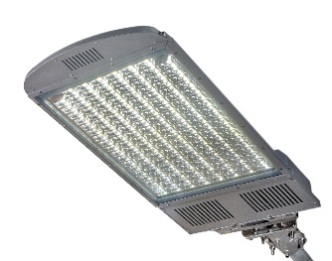 Характеристики источника света:Общая мощность − W: 190Световой поток − lm: 20000Коэффициент мощности − 0,99Количество светодиодных модулей. шт. − 8Установка скамеек и урн для мусораУстановка скамеек и урн для мусораУстановка скамеек: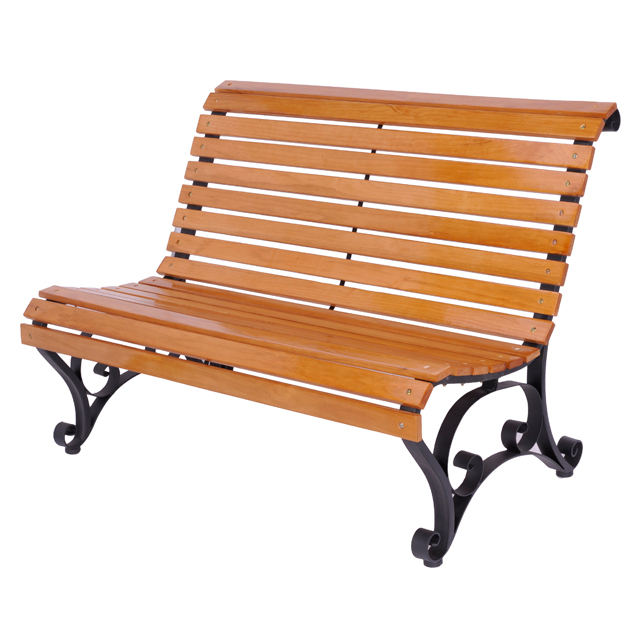 Характеристики: Длина – не менее 1,5 мШирина – не менее 0,38 мВысота – не менее 0,6 мУстановка урн:Установка урн: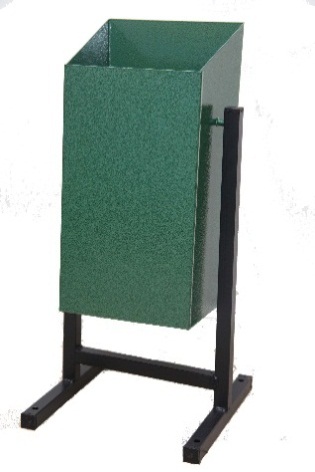 Характеристики: Высота – не менее 0,5 мШирина – не менее 0,3 мОбъем – не менее 10 лНаправление реализации проектаНаименование проекта, адрес или описание местоположенияПроект соответствует нормам безопасности и законодательству Российской Федерации (да/нет)Площадь, на которой реализуется проект, кв. мЦель и задачи проектаИнициатор проектаЗаявитель проектаЦелевая группа:количество человек, заинтересованных в реализации проекта, в том числе прямо заинтересованных, человеккосвенно заинтересованных, человек№ п/пВид работЕдиница измеренияСтоимость единицы с учетом НДС, тыс.руб.1234Минимальный перечень работ 1.Обеспечение освещения дворовых территорий 1.1. Демонтаж светильников уличного освещения 100 шт. 4,73 1.2. Установка светодиодных ламп, 1 шт. 22,9 в том числе светодиодные лампы 1 шт. 5,6 2.Установка скамеек и урн для мусора2.1. Скамейка с металлическими ножками 1шт. 10,130 2.2. Урна для мусора 1 шт. 3,8 3.Ограждение металлическое1 шт.2,6Год№ п/пОбщественные территории20201.Благоустройство общественной территории по ул. Мирюгина в с. Ларьяк (установка сборно-разборных ограждений и уличных вазонов) Год№ п/пДворовые территории20211.Благоустройство дворовой территории по ул. Титова, д. 20, с. Ларьяк20212.Благоустройство дворовой территории по ул. Титова, д. 18а, с. ЛарьякГод№ п/пОбщественные территории20211.Устройство площади в с. КорликиГод№ п/пДворовые территории20221.Благоустройство дворовой территории по ул. Мирюгина, д. 13, с. Ларьяк20222.Обустройство газонов с устройством пешеходных дорожек в с. Ларьяк, ул. Осипенко, ул. Кооперативная, ул. ГагаринаГод№ п/пОбщественные территории20221.Капитальный ремонт детских площадок в с. Корлики, ул. Дружбы, д. 14, в с. Чехломей, ул. Кедровая20222.Установка аншлагов с номерами домов и улиц в сп. ЛарьякГод№ п/пОбщественные территории20231.Строительство набережной в с. Ларьяк20232.Установка уличного ограждения по ул. Мирюгина, Осипенко, Красный Луч, Кербунова, Куликовой, Кооперативной, Набережной в с. Ларьяк